PLOVPUT d.o.o.JAVNA NABAVA SIDRENINE ZA PLUTAČE ZA 2019. GODINUSLIKE I OKVIRNE DIMENZIJESplit, ožujak 2019.Prilog 1 – Specifikacija dimenzija lanca DIN 5683 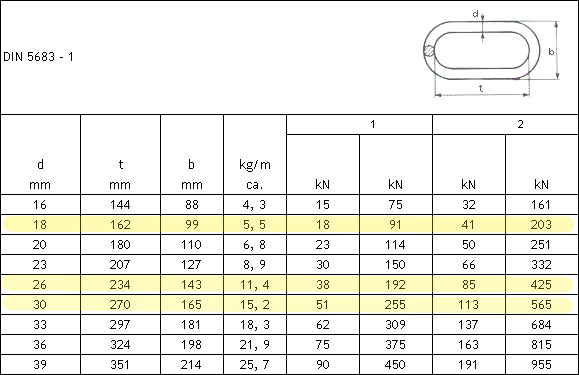 Prilog 2 – Slika škopca za plutače Ø 30 mm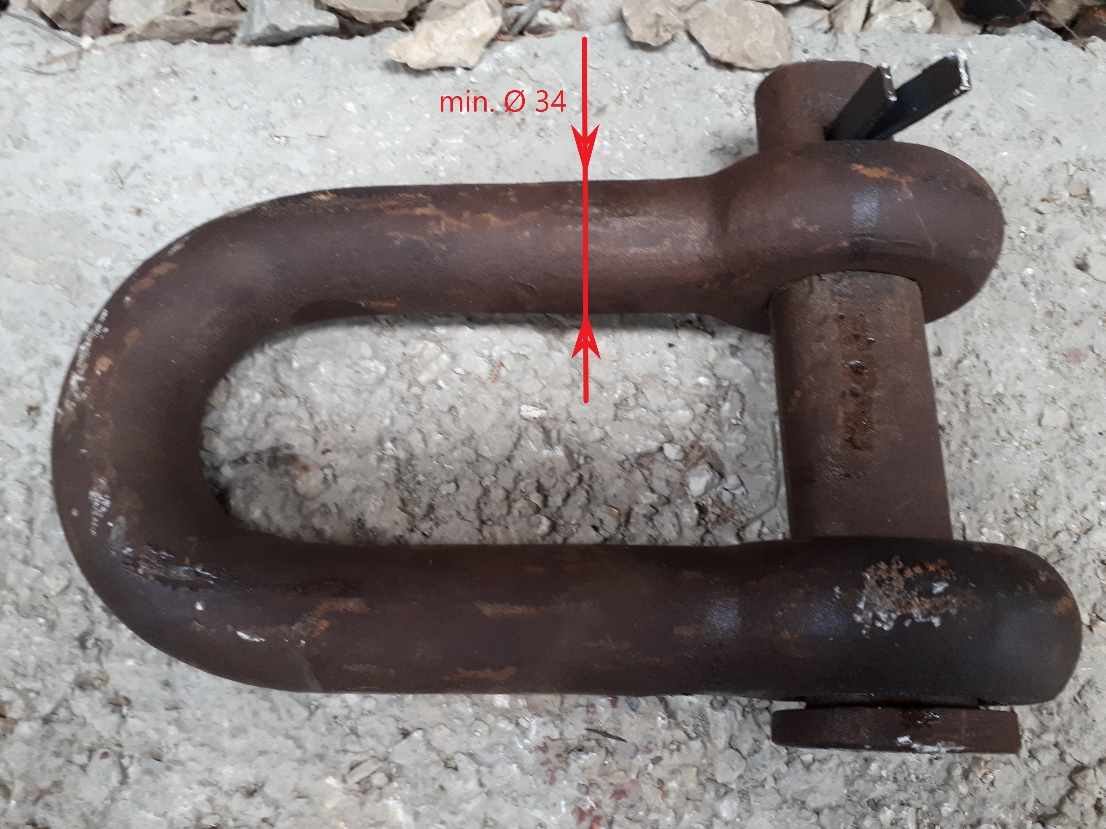 Prilog 3 – Slika škopca za plutače Ø 18 mm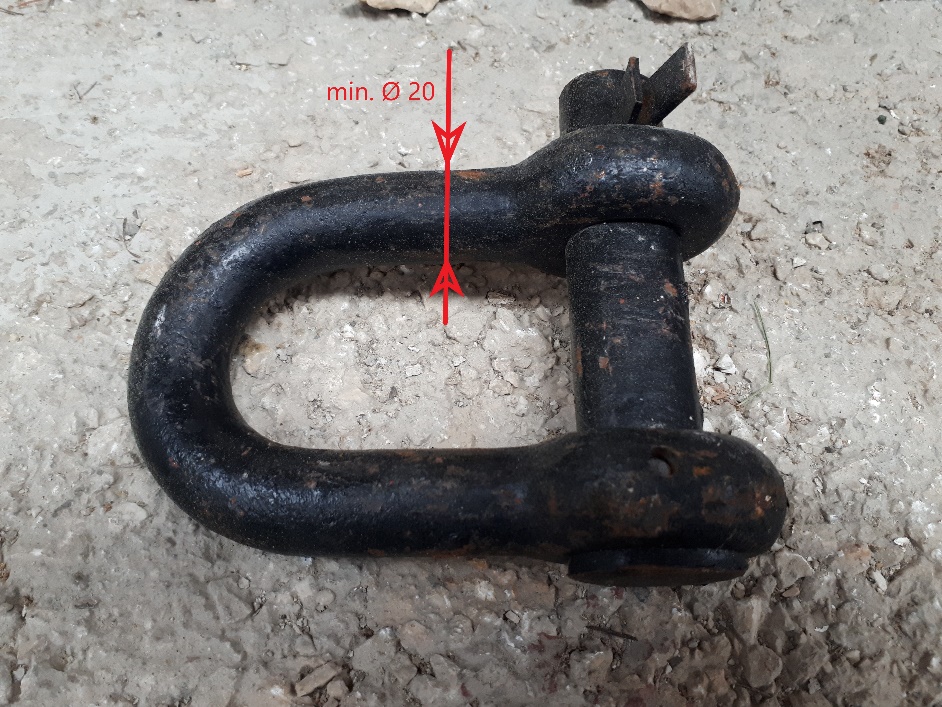 Prilog 4 – Slika dvorednog vrtuljka za plutače Ø 30 mm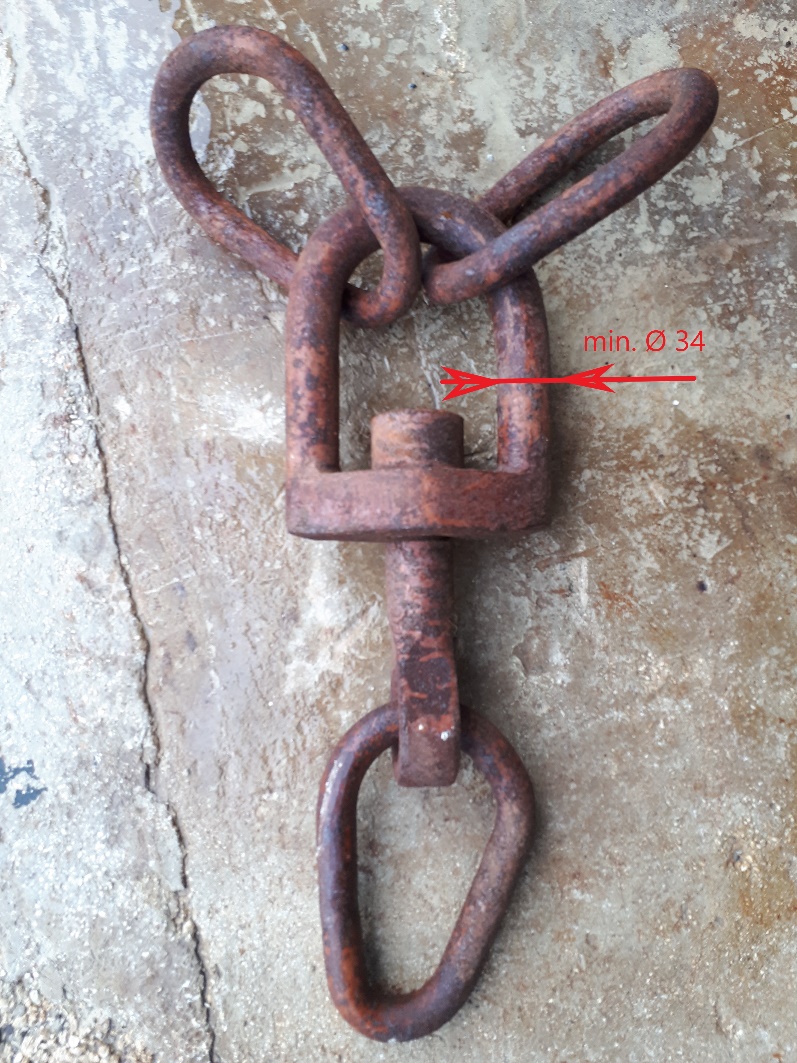 Prilog 5 – Slika jednorednog vrtuljka za plutače Ø 18 mm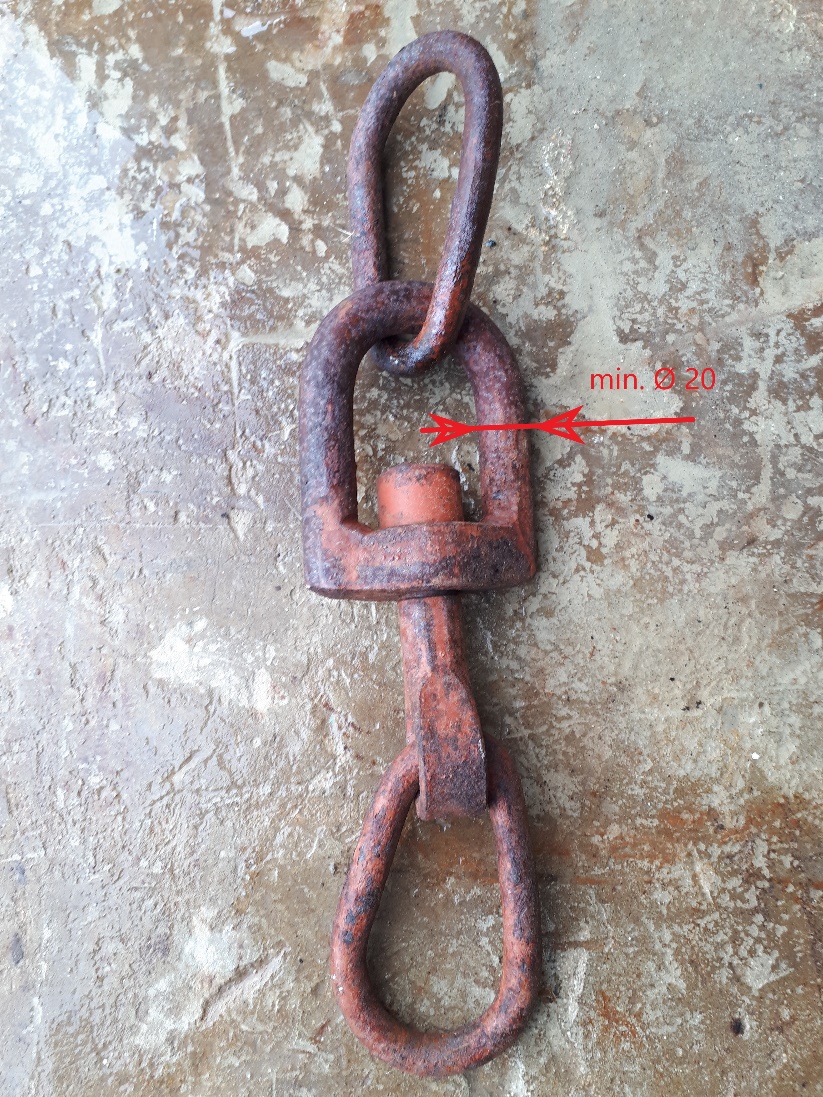 